Förslag på tackbrev till besökare – förslagsvis utskick veckan efter Golfens dagGolfens dag på XX GK – tack för ditt besök!Den XX månad deltog du på Golfens dag hos oss. Vi hoppas att du hade en bra dag och fick en positiv inblick i golfen och vår verksamhet. 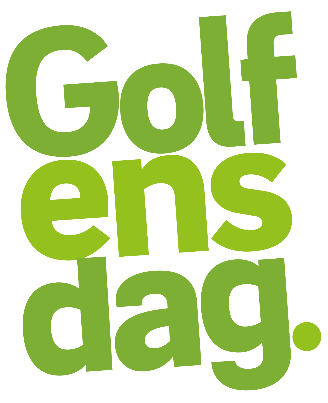 Utöver glädjen över bra golfslag och puttar som går i hål kan golfen skapa nya vänskapsband och roliga stunder i många år framöver. Vi vill därför gärna bjuda in dig till mer aktiviteter på klubben! Inom kort kommer vi att arrangera XXXXXX (t.ex en nybörjarkurs). Håll utkik efter en inbjudan i mejlkorgen. Annars är du alltid varmt välkommen till oss när du vill – på en fika, lunch eller om du fick smak för att svinga och vill testa igen. Du får självklart låna klubbor av oss.Om du har några frågor så är du välkommen att kontakta oss på:Xxxxxxxxxx (mejl/telnr)Hoppas att vi ses igen!
HälsningarXxxxxxx (t ex projektledare, klubbchef, ordförande)golfklubbengk.se 